Encuentro de intergrupos parlamentarios sobre Población, Desarrollo y Salud Reproductiva El Intergrupo del Parlamento estatal recibe a los Intergrupos del Parlamento Vasco y del Parlamento Catalán 
“Agenda 2030: promover la salud sexual y reproductiva y cumplir con los compromisos”MadridSenado14 de febrero de 2017Con el apoyo de: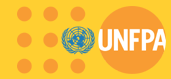 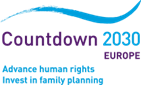 Horario                                     Orden del día9,30Bienvenida10:00 – 10:30Sesión de AperturaModerador:  Luis Enrique Sánchez, Presidente Federación de Planificación Familiar EstatalD. José Antonio Rubio, Intergrupo Parlamentario Español sobre Población, Desarrollo y Salud ReproductivaD. Iñigo Iturrate,  Intergrupo Parlamento Vasco sobre Población, Desarrollo y Salud Reproductiva Dª Anna Figueras, Intergrupo Parlamento Catalán sobre Población, Desarrollo y Salud Reproductiva 10:30 – 11:15Primera sesiónSalud sexual y reproductiva (SSR) y Agenda 2030: ¿qué nos espera? Retos y OportunidadesModerador: Jordi Xuclá, diputado, Intergrupo D. Esteban Caballero, UNFPA. Director Regional América Latina y Caribe Dª Catarina Carvalho -  IPPF.  Oficina Ginebra11:15 – 12:15Segunda SesiónSSR y aplicación de la Agenda 2030 a nivel nacional y autonómico. Papel de los y las parlamentarios/as Moderador/a: Federación de Planificación Familiar EstatalRepresentante de la Secretaría General de Cooperación Internacional para el Desarrollo (nombre por confirmar)Dª Leyre Madariaga, Directora Relaciones Exteriores -  Secretaria General de Acción Exterior del Gobierno VascoD. Manuel Villa i Motlló, Director General Agencia Catalana de  Cooperación y Desarrollo12:15 – 12:45Pausa Café12:45 – 13:30Tercera SesiónHacer realidad los ODS y SSR: acciones de la sociedad civil Moderador/a: Representante EmaizeDª. Silvia Aldavert, Asociación de Planificación Familiar de Cataluña y BalearesRepresentante Médicos del Mundo13:30 – 14:00Conclusiones a cargo de las organizaciones anfitrionas